K5 BOOK LIST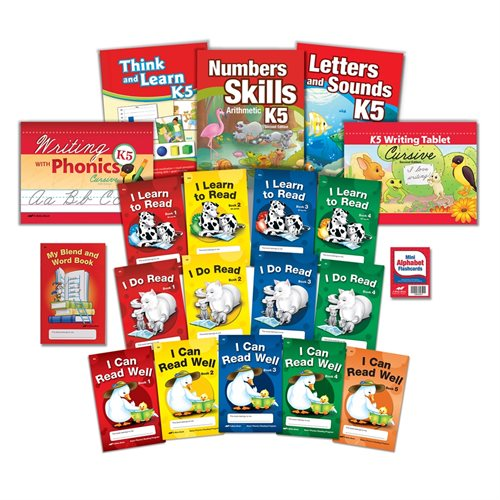 K5 Child KitItem Number: 327778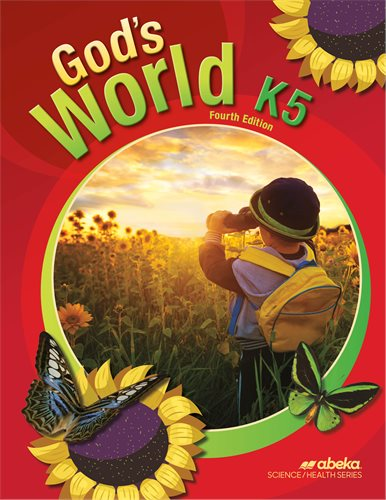 God’s World K5      Item Number: 99600Social Studies K5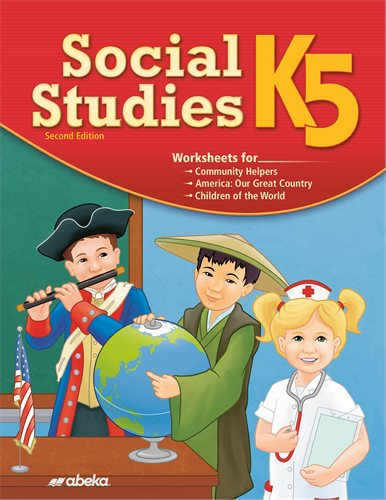 Item Number: 302538